Муниципальное казенное общеобразовательное учреждениеМарьевская средняя общеобразовательная школаОльховатский муниципальный районВоронежская областьРабочая программа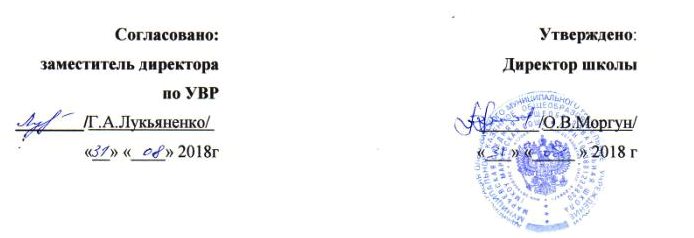 по  ИЗО в 5 классе на 2018-2019 учебный год                                                                                                  Составитель:                                                                      учитель ИЗО I кк                                                                    Египко К.М.2018 годРабочая программа по изобразительному искусству в 5 классе составлена на основе: Программы общеобразовательных учреждений «Изобразительное искусство 5-7 классы. Издательство «Учитель» 2007 год, автор Б.М. Неменский.федерального компонента государственного образовательного стандарта базового уровня общего образования, утверждённого приказом МО РФ № 1312 от 09.03.2004 года;примерной образовательной программы основного  общего образования МКОУ Марьевской СОШ; учебного плана МКОУ Марьевской СОШ; федерального перечня учебников; положения о рабочей программе МКОУ Марьевской СОШ.Программа рассчитана на 0,5 часа в неделю (17 часов в год).      В тематическом плане реализуется программа «Декоративно-прикладное искусство и жизнь человека». Предпочтение отдаётся изучению традиционной русской культуры.  Изучение изобразительного искусства направлено на достижение следующих целей-развитие художественно-творческих способностей обучающихся, образного и ассоциативного мышления, фантазии, зрительно-образной памяти, эмоционально-эстетического восприятия действительности;-воспитание культуры восприятия произведений изобразительного, декоративно-прикладного искусства, архитектуры и дизайна, знакомство с образным языком изобразительных (пластических)  искусств на основе творческого опыта; формирование устойчивого интереса к изобразительному искусству, способности воспринимать  его исторические и национальные особенности;-освоение знаний об изобразительном искусстве как способе эмоционально-практического освоения окружающего мира и его преобразования, о выразительных средствах и социальных функциях живописи, графики, декоративно-прикладного искусства, скульптуры, дизайна, архитектуры;-овладение навыками художественной деятельности, разнообразными формами изображения на плоскости и в объёме (с натуры, по памяти, представлению, воображению), в декоративной и художественно-конструктивной работе, предоставление возможности для творческого самовыражения и самоутверждения, а также психологической разгрузки.Планируемые результатыПредметные:понимать место и значения современного декоративного искусства в жизни человека и общества, знание разнообразных видов современного декоративного творчества, материалов, техник (художественное стекло, керамика, ковка, литьё, гобелен, роспись по ткани и т. д.); расширение общекультурного художественно-познавательного кругозора;осознавать богатые возможности современного пластического языка, а также различий в творчестве художника, работающего в области современного декоративного искусства и в области традиционного декоративно-прикладного искусства;выявлять в процессе восприятия произведений современного выставочного декоративно-прикладного искусства единство материала, формы и декора, а также средства, используемые художником для выражения своего замысла в конкретном виде декоративного творчества; умение осознанно использовать образные средства в работе над декоративной композицией (панно) в конкретном материале;Метапредметные:приобретение основы для адекватного восприятия декоративной формы вещи в её содержательно-смысловой наполненности, умение реализовать приобретённые знания, умения и навыки во внеурочной деятельности (посещение выставок, организация и проведение выставок творческих работ по теме данного раздела для младших школьников, родителей, участие в разнообразных формах обсуждений по данной тематике, например, «Чем значимы и интересны произведения декоративно-прикладного искусства других стран и эпох для современного человека?» и т. д.);научатся  принимать необходимые решения, осуществлять осознанный выбор объектов изображения, художественных материалов, направлений поисковой деятельности, содержательного искусствоведческого и познавательного материала, проливающего свет на предмет изучения классического декоративно-прикладного искусства, умение классифицировать произведения, определяя их родство по художественно-стилистическим и социальным признакам, осуществлять контроль своей деятельности, адекватно оценивать результат;смогут организовывать учебное сотрудничество и совместную деятельность с учителем и сверстниками; работать индивидуально и в коллективе, находить общее решение на основе согласования позиций, отражающих индивидуальные интересы учащихся.Личностные:уважение и интерес к художественной культуре других стран и народов, в частности к классическому декоративно-прикладному искусству — сокровищнице мировой цивилизации;социальное видение предметного мира классического декоративно-прикладного искусства, позволяющего воспринимать предметы, вещи, их эстетические достоинства не обособленно, а в контексте своего времени;активное и заинтересованное отношение к познанию, а также готовность и способность учащихся к самообразованию на основе мотивации и осознания творчества как созидательной, преобразующий мир деятельности человека;осознание мира через освоение художественного наследия народов мира и практическую художественно-творческую деятельность;                         Содержание учебного предмета«Древние корни народного искусства» (5 ч)         Знакомятся с традиционными образами в народном искусстве (мать-земля, древо жизни, конь-лось-олень, птица, солнечные знаки), крестьянским домом, рассматривается как художественный образ, отражающий взаимосвязь большого космоса (макрокосма) и мира человека, жизненно важные участки крестьянского интерьера, освоении языка орнамента на материале русской народной вышивки. Древние образы в народном искусстве.Убранство русской избы.Внутренний мир русской избы.Конструкция, декор предметов народного быта.Русская народная вышивка.Народный праздничный костюм.Народные праздничные обряды.1 тема. Древние образы в народном искусствеТрадиционные образы народного (крестьянского) прикладного искусства — солярные знаки, конь, птица, мать-земля, древо жизни — как выражение мифопоэтических представлений человека о мире, как память народа. Декоративные изображения как обозначение жизненно важных для человека смыслов, их условно-символический характер.Задание: выполнение рисунка на тему древних образов в узорах вышивки, росписи, резьбе по дереву (древо жизни, мать-земля, птица, конь, солнце).Материалы: гуашь, кисть или восковые мелки, акварель или уголь, сангина, бумага.2 тема. Убранство русской избыДом – мир, обжитой человеком, образ освоенного пространства. Избы севера и средней полосы России. Единство конструкции и декора в традиционном русском жилище. Отражение картины мира в трехчастной структуре и в декоре крестьянского дома (крыша, фронтон - небо, рубленая клеть - земля, подклеть (подпол) - подземно-водный мир).Декоративное убранство (наряд) крестьянского дома: охлупень, полотенце, причелина, лобовая доска, наличники, ставни.Задание: создание эскиза декоративного убранства избы: украшение деталей дома  (полотенце, причелина, лобовая доска, наличники и т.д.) солярными знаками, растительными и зооморфными мотивами, геометрическими элементами, выстраивание их в орнаментальную композицию.Материалы: сангина и уголь или восковые мелки и акварель, кисть, бумага.3 тема. Конструкция, декор предметов народного бытаРусские прялки, деревянная резная и расписная посуда, предметы труда — область конструктивной фантазии, умелого владения материалом. Единство пользы и красоты, конструкции и декора. Подробное рассмотрение различных предметов народного быта, выявление символического значения декоративных элементов.Задание: выполнение эскиза декоративного убранства предметов крестьянского быта (ковш, прялка и т.д.).Материалы: смешанная техника (рисунок восковыми мелками и акварельная заливка или сангиной разных оттенков), кисть, бумага.4 тема. Русская народная вышивкаКрестьянская вышивка — хранительница древнейших образов и мотивов, их устойчивости и вариативности. Условность языка орнамента, его символическое значение. Особенности орнаментальных построений в вышивках на полотенце.Задание: создание эскиза вышитого полотенца по мотивам народной вышивки; украшение своего полотенца вырезанными из тонкой бумаги кружевами.Материалы: гуашь или восковые мелки, акварель, тонкая кисть, фломастеры, бумага ножницы..5тема. Народный праздничный костюмНародный праздничный костюм — целостный художественный образ. Северорусский и южнорусский комплекс одежды. Разнообразие форм и украшений народного праздничного костюма в различных республиках и регионах России.Свадебный костюм. Форма и декор женских головных уборов. Выражение идеи целостности мира, нерасторжимой связи земного и небесного в образном строе народной праздничной одежды.Задание: создание эскизов народного праздничного костюма (женского или мужского) северных и южных районов России в одном из вариантов: а) украшение съемных деталей одежды для картонной игрушки –куклы; б) украшение крупных форм крестьянской одежды (рубаха, душегрея, сарафан) нарядным орнаментом.Материалы: бумага, ножницы, клей, ткань, гуашь, кисти, мелки, пастель. «Связь времен в народном искусстве» (8 ч)        Включение детей  в поисковые группы по изучению  традиционных народных художественных промыслов России (Жостово, Хохломы, Гжели). При знакомстве учащихся с филимоновской, дымковской, каргопольской народными глиняными игрушками, следует обратить внимание на живучесть в них древнейших образов: коня, птицы, бабы. Направить усилия учащихся на восприятие и создание художественного образа игрушки в традициях старооскольского  промысла.  При изучении  Борисовской керамики  обратить  внимание на разнообразие скульптурных форм посуды, мелкой пластики; на органическое единство формы и декора; на орнаментальные и декоративно-сюжетные композиции росписи; на главные отличительные элементы.Древние образы в современных народных игрушках.Искусство Гжели.Городецкая роспись.Хохлома.Жостово. Роспись по металлу.Искусство Борисовской керамики. Истоки и современное развитие промысла.Роль народных художественных промыслов в современной жизни.6 тема. Древние образы в современных народных игрушкахМагическая роль глиняной игрушки в глубокой древности. Традиционные древние образы (конь, птица, баба). Особенности пластической формы глиняных игрушек, принадлежащих различным художественным промыслам. Единство формы и декора в игрушке. Цветовой строй и основные элементы росписи филимоновской, дымковской, каргопольской и других местных форм игрушек.Задание: создание игрушки (пластилин или глина) своего образа и украшение ее декоративными элементами в соответствии с традицией одного из промыслов.Материалы: пластилин или глина, стеки, подставка для лепки, водоэмульсионная краска для грунтовки, гуашь и тонкие кисти для росписи.                                                         7 тема. Искусство ГжелиКраткие сведения из истории развития гжельской керамики, слияние промысла с художественной промышленностью. Разнообразие и скульптурность посудных форм, единство формы и декора.Особенности гжельской росписи: сочетание синего и белого, игра тонов, тоновые контрасты, виртуозный круговой мазок с растяжением, дополненный изящной линией.Задание: изображение выразительной посудной формы с характерными деталями (носик, ручка, крышечка) на листе бумаги нарядной гжельской росписью.Материал: белая бумага, ножницы, клей, акварель, большие и маленькие кисти.8 тема. Городецкая роспись.Краткие сведения из истории развития городецкой росписи. Изделия Городца – национальное достояние отечественной культуры. Своеобразие городецкой росписи, единство предметной формы и декора. Бутоны, розаны и купавки — традиционные элементы городецкой росписи. Птицы и конь – традиционные мотивы городецкой росписи. Основные приемы городецкой росписи.Задание: выполнение эскиза одного из предметов быта (доска для резки хлеба, подставка под чайник, коробочка, лопасть прялки и др.)  украшение его традиционными элементами и мотивами городецкой росписи.Материалы: гуашь, большие и маленькие кисти, тонированная под дерево бумага.9-10 тема. Хохлома.Краткие сведения из  истории развития хохломского промысла. Своеобразие хохломской росписи. Травный узор,. Существует два типа письма: верховое и фоновое. Классическим примером «верхового» письма может служить«травка» Для «фоновой» росписи было характерно применение чёрного или красного фона, тогда как сам рисунок оставался золотым.Задание: выполнение фрагмента росписи по мотивам хохломской росписи с использованием элементов«травная» роспись, роспись «под листок» или «под ягодку», роспись «пряник» или «рыжик, «Травная роспись».Материалы: гуашь, акварель, большие и маленькие кисти, формочки под роспись.Зрительный ряд: слайды и репродукции с изображением произведений хохломского промысла, подлинные образцы Хохломы.11  тема Искусство Жостова. Истоки и современное развитие промыслаКраткие сведения из истории художественного промысла. Разнообразие форм подносов, фонов и вариантов построения цветочных композиций, сочетание в росписи крупных, средних и мелких форм цветов.  Основные приемы жостовского письма, формирующие букет: замалевок, тенежка, прокладка, бликовка, чертежка, привязка.Задание: выполнение фрагмента по мотивам жостовской росписи, включающего крупные, мелкие и средние формы цветов; составление на подносе большого размера общей цветочной композиции.Материалы: гуашь, большие и маленькие кисти, белая бумага12 тема  Искусство Борисовской керамики. Истоки и современное развитие промысла.Краткие сведения из истории возникновения гончарного промысла Борисовки. Своеобразие формы и декора борисовской керамики. Слияние промысла с художественной промышленностью. Природные мотивы в изделиях борисовских  мастеров. Сочетание мазка-пятна с тонкой прямой волнистой, спиралевидной линией.Задание: изображение выразительной посудной формы с характерными деталями (носик, ручка, крышечка), используя для этого обклеенную пластилином баночку; украшение объемной формы характерным узором борисовской росписи.Материалы: пластилин, банка, стеки.13 тема. Роль народных художественных промыслов в современной жизни (обобщение темы)Выставка работ и беседа на темы «Традиционные народные промыслы – гордость и достояние национальной отечественной культуры». «Промыслы как искусство художественного сувенира». «Место произведений традиционных народных промыслов в современной жизни и быту».Проведение беседы или занимательной викторины. Поисковые группы активно используют собранный материал во время обобщения информации о тех промыслах, которые не были затронуты на уроках этой четверти, а также задают вопросы классу, предлагают открытки для систематизации зрительного материала по определенному признаку.К этому занятию учащиеся готовят выставку работ для более полного обобщения темы четверти.Декор – человек, общество, время. (4ч)Проявление эмоционального отклика, интереса к многообразию форм и декора в классическом декоративно-прикладном искусстве разных народов, стран, времен. Акцентирование внимание на социальной функции этого искусства, представление его роли в организации жизни общества, в формировании и регулировании человеческих отношений, в различении людей по социальной и профессиональной принадлежности. Разговор о социальной роли декоративного искусства следует замкнуть на современности, чтобы показать учащимся, что костюм, его декор и сегодня сообщает информацию, закрепленную в форме знаков-отличий. Эти знаки имеют общественно-символическое значение. При знакомстве с образом художественной культуры древних египтян, древних греков, Востока на примере Японии, Западной Европы периода Средневековья основной акцент переносится на декоративно-знаковую, социальную роль костюма и, кроме того, закрепляется эмоциональный интерес учащихся к образному, стилевому единству декора одежды, предметов быта, интерьера, относящихся к определенной эпохе.        Ознакомление с гербами и эмблемами Белгородской области происходит при определении символического характера языка герба как отличительного знака, его составных частей, символического значения изобразительных элементов и цвета в искусстве геральдики.Зачем людям украшения.Роль декоративного искусства в жизни древнего общества.Одежда «говорит» о человеке.Коллективная работа «Бал в интерьере дворца»О чём рассказывают нам гербы Белгородской области.Роль декоративного искусства в жизни человека и общества (обобщение темы).                                           14-15 тема. Одежда «говорит» о человеке.Декоративно-прикладное искусство Древней Греции. Древнего Рима и Древнего Китая. Строгая регламентация в одежде у людей разных сословий. Символы правителей и императоров. Знаки отличия в одежде высших чиновников. Одежды знатных горожанок, их украшения.Декоративно-прикладное искусство Западной Европы хуп века (эпоха барокко), которое было совершенно не похоже на древнеегипетское, древнегреческое и древнекитайское своими формами, орнаментикой, цветовой гаммой. Однако суть декора (украшений) остается та же выявлять роль людей, их отношения в обществе, а также выявлять и подчеркивать определенные общности людей по классовому, сословному и профессиональному признакам.Черты торжественности, парадности, чрезмерной декоративности в декоративно-прикладном искусстве хуп века. Причудливость формы, пышная декоративная отделка интерьеров, мебели, предметов быта. Костюм придворной знати, акцент в костюме на привилегированное положение человека в обществе. Одежда буржуазии, простых горожан.Задание: 1. Выполнение эскиза костюма Древней Греции или Древнего Рима с учетом отличий в одежде у людей разных сословий.2. Моделирование одежды императора Древнего Китая или знатной китаянки. Составление коллективной композиции.3. Выполнение эскиза костюма Западной Европы хуп века высших и низших сословий общества в технике «коллаж».Материалы: гуашь, кисти, бумага, салфетки, ножницы, нитки, клей, цветная бумага, восковые мелки.16  тема. Коллективная работа «Бал в интерьере дворца»Одежда, костюм не только служат практическим целям, но и являются особым знаком - знаком положения человека в обществе, его роли в обществе. Сопоставление отличительных признаков костюма различных стран и эпох. Закрепление пройденного материала по теме «Костюм разных социальных групп в разных странах».Задание: выполнение итоговой коллективной работы «Бал во дворце» (продумывание общей композиции, изображение мебели и отдельных предметов, а также разных по величине фигур людей в нарядных костюмах; соединение деталей в общую композицию).Материалы: бумага, гуашь, большие и маленькие кисти, кусочки ткани, клей, ножницы.17 тема. Создание декоративной композиции «Здравствуй, лето!».Роль выразительных средств (форма, линия, пятно, цвет, ритм, фактура) в построении декоративной композиции.Реализация разнообразных творческих замыслов, учетом свойств  тканных и нетканых материалов.Технология работы с нетрадиционными материалами. Постепенное, поэтапное выполнение задуманного панно. Выполнение эскиза будущей работы в натуральную величину. Оформление школьной выставки по итогам годаЗадания: 1. Выполнение творческой работы, используя огромное разнообразие видов тканных и нетканых материалов.2. Участие в отчетной выставке работ по декоративно-прикладному искусству на тему «Украсим кабинет своими руками».Материалы: материалы для аппликации: ткань цветная и однотонная, рогожка,  веревки, ленты, тесьма и т. д. ТЕМАТИЧЕСКОЕ ПЛАНИРОВАНИЕ УЧЕБНОГО МАТЕРИАЛА                                                                                                                                                                                                         ПриложениеКалендарно-тематическое планирование по изобразительному искусству в 5 классе«Декоративно-прикладное искусство в жизни человека»№    главыНазвание главыКоличество часов1Древние корни народного искусства52Связь времён в народном искусстве83Декор – человек, общество, время4Всего:17№ урокаТЕМАУРОКАТип урокаКол-во часовУУДДатапланируемаяДатафактическаяДревние корни народного искусства (9 часов)1Древние образы в народном искусстве.Урок изучения и первичного закрепления новыхзнаний   1Уметь объяснять глубинные смыслы основных знаков-символов традиционного крестьянского уклада жизни,отмечать их лаконично выразительную красоту.Сравнивать, сопоставлять, анализировать декоративные решения традиционных образов в орнаментах народной вышивки, резьбе и росписи по дереву,видеть многообразие варьирования трактовок.Создавать выразительные декоративно-образные изображения на основе традиционных образов.Осваивать навыки декоративного обобщения в процессе практической творческой работы.2Убранство русской избы.Урок изучения и первичного закрепления новых знаний    1Понимать и объяснять целостность образного строя традиционного крестьянского жилища, выраженного в его трехчастной структуре и декоре.Раскрывать символическое значение, содержательный смысл знаков-образов в декоративном убранстве избы.Определять и характеризовать отдельные детали декоративного убранства избы через конструктивную, декоративную и изобразительную деятельность.Находить общее и различное в образном строе традиционного жилища разных регионов России.Создавать эскизы декоративного убранства избы.Осваивать принципы декоративного обобщения в изображении.3Конструкция и декор предметов народного быта Русские прялки.Урок комплексного применения знаний    1Сравнивать и называть конструктивные, декоративные элементы устройства жилой среды крестьянского дома.Осознать и объяснять мудрость устройства традиционной жилой среды. Сравнивать, сопоставлять интерьер крестьянских жилищ.Находить в них черты национального своеобразия.Создавать цветовую композицию внутреннего пространства избы.4Русская народная вышивка Урок изучения и первичного закрепления новых знаний1Сравнивать, находить общее и особенное в конструкции, декоре традиционных предметов крестьянского быта и труда. Рассуждать о связи произведений крестьянского искусства с природой.Понимать, что декор не только украшение, но и носитель жизненно важных смыслов. Отмечатьхарактерные черты, свойственные народным мастерам-умельцам. Изображать выразительную форму предметов крестьянского быта и украшать ее.Выстраивать орнаментальную композицию в соответствии с традицией народного искусства.5Народный праздничный костюм.Урок изучения и первичного закрепления новых знаний    2Понимать и анализировать образный строй народного костюма, давать ему эстетическую оценку.Соотносить особенности декора женского праздничного костюма с мировосприятием и мировоззрением  предков.Объяснять общее и особенное в образах народной праздничной одежды разных регионов на примере Белгородской области.Осознать значение традиционной русской одежды как бесценного достояния культуры народов.Создавать эскизы народного праздничного костюма и его отдельных элементов, выражать в форме, в цветовом решении черты национального своеобразия.                                                                      Связь времен в народном искусстве (8 часов).6Древние образы в современных народных игрушках.Урок изучения и первичного закрепления новых знаний    1Размышлять, рассуждать об истоках возникновения современной народной игрушки.Сравнивать, оценивать форму, декор игрушек, принадлежащих различным художественным промыслам. Распознавать и называть игрушки ведущих народных художественных промыслов, в том числе и старооскольскую глиняную игрушку.Осуществлять собственный художественный замысел, связанный с созданием  выразительной формы игрушки и украшением ее декоративной росписью в традиции одного из промыслов. Овладевать приемами создания выразительной формы в опоре на народные традиции старооскольской игрушки.Осваивать характерные для того или иного промысла основные элементы народного орнамента и особенности цветового строя.7Искусство Гжели.Урок изучения и первичного закрепления новых знаний   1Эмоциональновоспринимать, выражать свое отношение, давать эстетическую оценку произведениям гжельской керамики. Сравниватьблагозвучное сочетание синего и белого в природе и в произведениях Гжели. Осознаватьнерасторжимую связь конструктивных, декоративных и изобразительных элементов, единство формы и декора в изделиях гжельских мастеров. Осваиватьприемы гжельского кистевого мазка - «мазка с тенями». Создавать композицию росписи в процессе практической творческой работы.8Городецкая росписьУрок изучения и первичного закрепления новых знаний    1Эмоциональновоспринимать, выражать свое отношение, эстетически оценивать произведения городецкого промысла.Определять характерные особенности произведений городецкого промысла.Осваивать основные приемы кистевой росписи Городца, овладевать декоративными навыками. Создавать композицию росписи в традиции Городца.9-10Хохлома.Урок изучения и первичного закрепления новых знаний   2Эмоциональновоспринимать, выражать свое отношение, эстетически оценивать произведения Хохломы.Иметь представление о видах хохломской росписи («травка», роспись «под фон», «кудрина»), различать их.Создавать композицию травной росписи в единстве с формой, используя основные элементы травного узора.11Жостово. Роспись по металлу.Урок изучения и первичного закрепления новых знаний   1Эмоциональновоспринимать, выражать свое отношение, эстетически оценивать произведения жостовского промысла.Соотноситьмногоцветье цветочной росписи на подносах с красотой цветущих лугов.Осознавать единство формы и декора в изделиях мастеров. Осваивать основные приемы жостовского письма. Создавать фрагмент жостовской росписи в живописной импровизационной манере в процессе выполнения творческой работы.12Искусство керамики. Истоки и современное развитие промысла.Урок изучения и первичного закрепления новых знаний   1Эмоциональновоспринимать, выражать свое отношение, давать эстетическую оценку произведениям борисовской керамики. Сравнивать сочетание теплых тонов керамики с традиционными цветами гончарных промыслов России. Осознавать взаимосвязь конструктивных, декоративных и изобразительных элементов, единство формы и декора в изделиях борисовских мастеров.Создавать орнаментальную композицию с использованием древнейших знаков-символов, используемых в декоре гончарных изделий России.27.1213Роль народных промыслов в современной жизни. Обобщение темыУрок обобщения и систематизации знаний   1Объяснять важность сохранения традиционных художественных промыслов в современных условиях. Выявлятьобщее и особенное в произведениях традиционных художественных промыслов.Различать и называтьпроизведения ведущих центров народных художественных промыслов. Участвовать в отчете поисковых групп, связанном со сбором и систематизацией художественно-познавательного материала. Участвовать в презентации выставочных работ. Анализировать свои творческие работы и работы своих товарищей, созданные по теме «Связь времен в народном искусстве».10.01.17                                                                            Декор – человек, общество, время (4 часов)14-15Одежда «говорит» о человеке.Урок - практикум   3Высказываться о многообразии форм и декора в одежде народов Древней Греции, Древнего Рима и Китая и у людей разных сословий. Соотносить образный строй одежды с положением ее владельца в обществе.Участвовать в индивидуальной и коллективной формах деятельности, связанной с созданием творческой работы. Передавать в творческой работе цветом, формой, пластикой линий стилевое единство декоративного решения интерьера, предметов быта и одежды людей. 07.0214.0221.0216Коллективная работа «Бал в интерьере дворца»Урок обобщения исистематизации знанийУрок - практикум   2Высказываться о многообразии форм и декора в одежде народов разных стран и у людей разных сословий. Участвовать в поисковой деятельности, в подборе зрительного и познавательного материала по теме «Костюм разных социальных групп в разных странах». Соотносить образный строй одежды с положением ее владельца в обществе.Участвовать в коллективной форме деятельности, связанной с созданием творческой работы. Передавать в творческой работе цветом, формой, пластикой линий стилевое единство декоративного решения интерьера, предметов быта и одежды людей.28.0207.0317Создание декоративной композиции «Здравствуй, лето!».Урок комплексного применения знаний   2Разрабатывать, создаватьэскизы панно, коллажей, декоративных украшений интерьеров школы. Пользоваться принципами декоративного обобщения в процессе выполнения практической творческой работы.Владеть практическими навыками выразительного использования формы, объема, цвета, фактуры и других средствСобирать отдельно выполненные детали в более крупные блоки, т. е. вести работу по принципу «от простого к сложному». Участвовать в подготовке итоговой выставки творческих работ.23.0530.05